	PUBLIKASI PERSJUDUL	: INI MANFAAT BERPUASA UNTUK ANAKMEDIA	: TRIBUN JOGJATANGGAL	: 21 JUNI 2016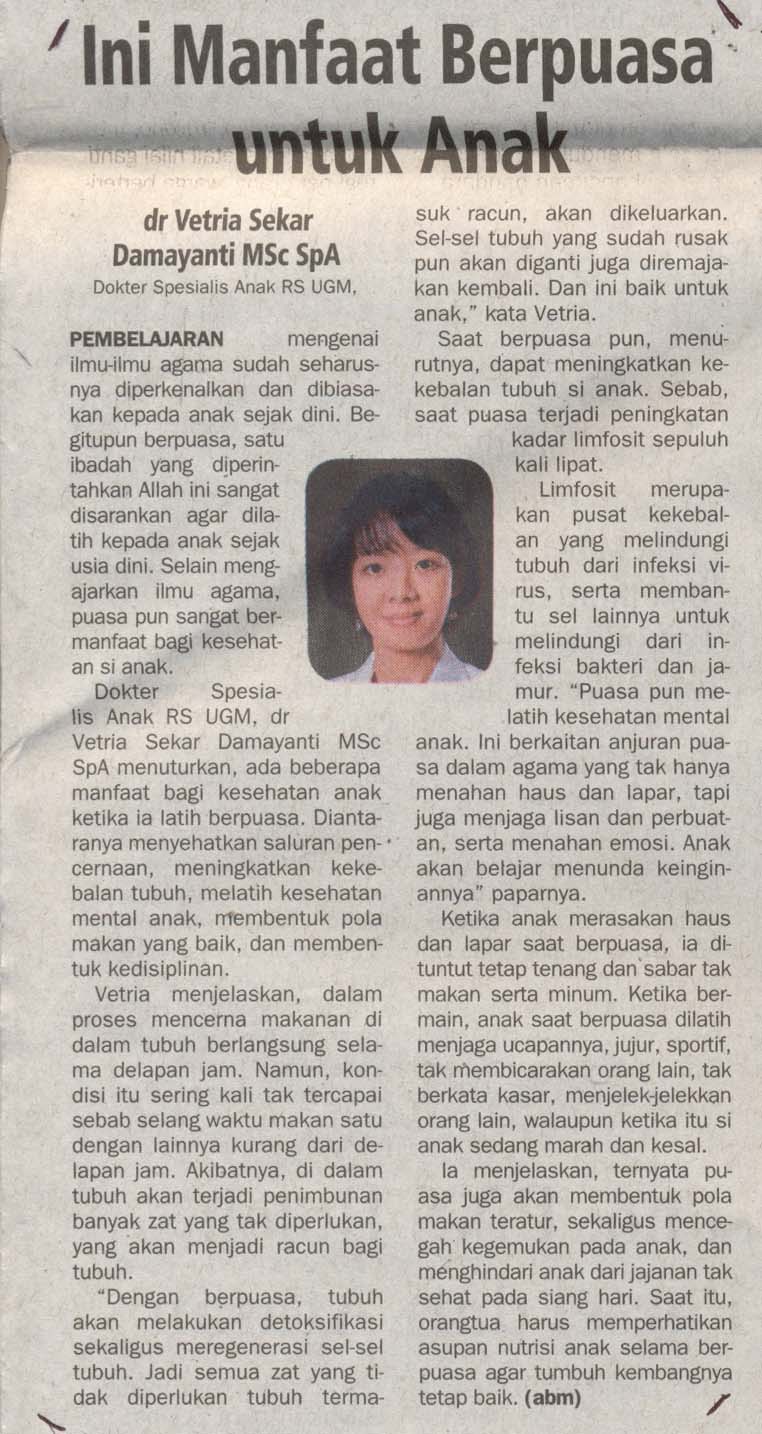 